Кроссворд  «По сказкам К.И.Чуковского»В гости дедушка Корней, приглашает всех друзей! Но особенно тех ребят, кто умеет слушать сказки и любит их читать!Цель: повышение интереса детей к сказкам К.И. Чуковского.
Задачи:
- расширять представление о художественной литературе, знакомить с творчеством К.И. Чуковского;
- развивать речь, любознательность детей;
- воспитывать любовь к книгам.Задания по горизонтали: Будет, будет мошкара
Веселится до утра:
Нынче Муха-Цокотуха (…)Назови имя бабушки, от которой убежали утюги.3. И сказала Таня Ване:
«Посмотри, в аэроплане
Кто-то по небу летит.
Это доктор, это доктор,
Добрый доктор (…)
4. Злые крокодилы
Будут вас кусать,
Бить и обижать –
Не ходите, (…)
В Африку гулять.
5. Долго, долго крокодил
(…) синее тушил
Пирогами, и блинами,
И сушеными грибами.
6. Бабочка-красавица,
Кушайте варенье!
Или вам не нравится
Наше (…)
7. Что такое? Почему?
Ничего я не пойму
Но, как черная железная нога,
Побежала, поскакала (…)8. Муха, Муха-Цокотуха,
Позолоченное (…)
9. Он бегает по Африке,
И кушает детей –
Гадкий, нехороший, жадный (...)
10. И лечит, и лечит Всю ночь до утра,
И вот – поглядите! – ура! ура! –
Больной встрепенулся, крылом шевельнул,
Чирикнул: чик! чик! – и в (…) упорхнулЗадание по вертикали:1.  Вдруг откуда- то летит
Маленький комарик,
И в руке его горит
Маленький (…)2. Как я рад, как я рад,
Что поеду в (…)
3. Ты нас
От смерти спас,
Ты нас освободил.
Ты в добрый час
Увидел нас,
О добрый (…)4. Жил да был
Крокодил
Он по улицам ходил..
А за ними-то народ
И поёт и орет:
«Вот урод так урод!
Что за нос, что за рот!
И откуда такое(…)
5. Профессия Айболита.
6.  Крупное домашнее животное, которое приглашал лечиться доктор Айболит.
7. Насекомое – герой сказки «Муха-Цокотуха».
8.  Не стерпел такой обиды (…)
Убежал за пирамиды
И ревет,
Бармалея, Бармалея
Громким голосом
Зовет. 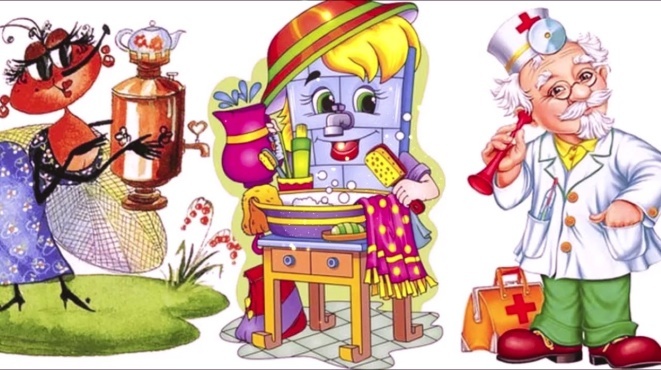 1фонар1икм2фее3А4д2ленинградйеиобтн3крокодил5мнал4ч6удовищеи8б9бгрц5до7ктораоеаоюрщчхм8бегем10оте6корованк7комарльнгееоай